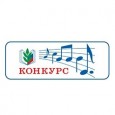 П О Л О Ж Е Н И Ео проведении городского конкурса творческих инициатив первичных профсоюзных организаций образовательных учреждений «Мир, в котором я творю».ОБЩИЕ ПОЛОЖЕНИЯ.Настоящее Положение определяет цель, порядок организации и проведения городского музыкально-театрализованного конкурса среди первичных профсоюзных организаций образовательных организаций «Мир, в котором я творю» (далее – Конкурс).1.2. Конкурс организует и проводит комитет Сочинской городской организации Профсоюза образования и науки.2. ЦЕЛИ И ЗАДАЧИ.2.1. Конкурс проводится в целях пропаганды значимости Профсоюза в жизни коллектива, прославления педагогического труда, создания в коллективах атмосферы единства, сплоченности и взаимовыручки.
2.2. Основными задачами Конкурса являются:- привлечение внимания к значимости профсоюзного движения и его защитных функций, мотивация профсоюзного членства;- активизация творческой работы в первичных профсоюзных организациях;-выявление талантливых работников, создание условий для реализации их творческого потенциала.
3. РУКОВОДСТВО КОНКУРСОМ.3.1. Руководство Конкурсом осуществляет Организационный комитет по проведению Конкурса(далее Оргкомитет), состав которого утверждается постановлением президиума комитета городской организации Профсоюза.3.2. Оргкомитет организует работу, связанную с проведением Конкурса, в том числе: формирует состав жюри, рабочие группы, подводит итоги, награждает участников Конкурса.3.3. Жюри определяет победителей и призеров Конкурса.
4. СРОКИ И ПОРЯДОК ПРОВЕДЕНИЯ КОНКУРСА.4.1. Конкурс проводится среди первичных профсоюзных организаций образовательных учреждений города.4.2. Заявки на участие в Конкурсе направляются до 15ноября 2017 года в комитет городской организации Профсоюза на электронный адрес AgeevaMA@edu.sochi.ru.4.2. Конкурс будет проводиться 8 декабря 2017г. в актовом зале МОБУ гимназия № 1 г. Сочи в 11.00 часов.
5.    ОСНОВНЫЕ ТРЕБОВАНИЯ, КРИТЕРИИ ОЦЕНКИ.5.1.    Численный состав команды не должен превышать 10 человек. Возрастной состав команд не регламентируется.5.3.    Выступление команды должно быть не более 10 минут.Программа выступления может включать музыку, песни, танцевальные элементы, сценки, элементы КВН и иные творческие средства, связанные с тематикой конкурса.5.4.    Жюри Конкурса оценивает выступление по следующим критериям: 
-оригинальность идеи по представлению коллектива как единого  
  целого;- художественный и исполнительский уровень.
6. ПОДВЕДЕНИЕ ИТОГОВ И НАГРАЖДЕНИЕ.6.1. Победители Конкурса, занявшие призовые места, награждаются грамотами городской организации Профсоюза и денежной премией.Остальные команды – грамотами и поощрительными призами.